VSTUPNÍ ČÁSTNázev moduluSerigrafie jednobarvaKód modulu82-m-4/AD09Typ vzděláváníOdborné vzděláváníTyp modulu(odborný) teoreticko–praktickýVyužitelnost vzdělávacího moduluKategorie dosaženého vzděláníM (EQF úroveň 4)L0 (EQF úroveň 4)Skupiny oborů82 - Umění a užité umění34 - Polygrafie, zpracování papíru, filmu a fotografieKomplexní úlohaObory vzdělání - poznámky82-41-M/05 Grafický designDélka modulu (počet hodin)12Poznámka k délce moduluPlatnost modulu od30. 04. 2020Platnost modulu doVstupní předpokladyabsolvování modulu Grafika (serigrafie)JÁDRO MODULUCharakteristika modulu Cílem modulu je osvojení znalostí grafické techniky serigrafie pro tvorbu jednobarevného grafického listu. Modul je zaměřen na technologii serigrafie a její aplikaci v praxi při tvorbě jednobarevného grafického listu.Žák po absolvování modulu zvládne výtvarně využít výrazových možností serigrafie.Očekávané výsledky učeníŽák:popíše princip tisku a charakterizuje uplatnění serigrafieje schopen připravit tisk
	uplatňuje znalosti technologie serigrafie pro tvorbu jednobarevného grafckého listuovládá práci s grafickými pomůckami určenými pro serigrafiipoužívá výrazové možnosti serigrafierealizuje a dokončuje tisk
	vytvoří jednobarevný grafický list principem serigrafieprovede odvrstvení sítapoužívá osobitý grafický projev, autorský přístupje poučen o bezpečnosti při práciObsah vzdělávání (rozpis učiva)Obsahové okruhy učiva:1. Úvodprincip tiskuuplatnění serigrafie2. PřípravaPříprava návrhové kresby - perovkyPřevod návrhové kresby na film nebo folii v požadované velikosti.Příprava tiskového rámu a napnutí síťoviny3. Realizace tiskuOdmaštění rámu, ovrstvení světlocitlivou vrstvou, zasušení a zkopírování grafického návrhu v osvitové jednotce příslušným časem.Vymývání, osušení a retuš příslušným roztokem.Použití sítotiskové vodou ředitelné nebo ředidlové barvy.Umístění do tiskového zařízení. Usazení na tiskové značky.Nalití zvolené barvy na síto.Tisk tříčem. 3. Dokončovací prácePo ukončení tisku odvrstvení síta příslušným roztokem a jeho příprava na další použití.Učební činnosti žáků a strategie výukyStrategie učení: ve výuce se doporučuje použít metodu přímého vyučováníPřímé vyučování:pozorování, předvádění, projekceznalost grafických postupů a jejich aplikace na praktických úkolechorientace v grafické technologiihodnocená samostatná prácehodnocený domácí úkolSpecifikace samostatné práce:tvorba serigrafie na zvolené tématvorba serigrafického listuSpecifikace domácího úkolu:příprava návrhové kresby - perovky nebo autkyUčební činnosti žáků:učí se postupy a využívá poznatky k použití grafické techniky serigrafie pro tvorbu jednobarevného grafického listu.prakticky se učí všem přípravným, pokračovacím a dokončovacím fázím.získané teoretické vědomosti aplikuje na konkrtétní praktické zadání.Zařazení do učebního plánu, ročník2.ročník nebo 3.ročníkVÝSTUPNÍ ČÁSTZpůsob ověřování dosažených výsledkůPraktická forma zkoušenídomácí úkol (vytvoření návrhů pro serigrafický list)vypracování samostatné práce žáků - tvorba serigrafie na zvolené tématvorba serigrafického listuOvěřované okruhy:příprava pomůcekpříprava podkladových materiálůsprávné pracovní postupydovednost aplikovat grafickou techniku leptu na zadané témakvalita pozorovacích dovednostíKritéria hodnoceníprospěl – neprospěl

• 1 – žák vysvětlí a obhájí své grafické postupy, odevzdané práce jsou na vysoké úrovni, lze z nich vyčíst výrazný autorský přístup

• 2 – žák velmi dobře vysvětlí a obhájí  své grafické postupy, odevzdané práce jsou na chvalitebné úrovni, lze z nich vyčíst autorský přístup

• 3 – žák dobře vysvětlí a obhájí  své grafické postupy, odevzdané práce jsou na dobré úrovni, lze z nich vyčíst průměrný autorský přístup

• 4 – žák dostatečně vysvětlí a obhájí  své grafické postupy, odevzdané práce jsou na velmi nízké úrovni, projevují se podprůměrným autorským přístupem

• hranice úspěšnosti zkoušky – žák není schopen dostatečně vysvětlit a obhájit  své grafické postupy, odevzdané práce jsou na velmi nízké úrovni, bez známek autorského přístupuPro splnění modulu ho musí žák absolvovat s maximální absencí do 20 %.Doporučená literaturaKOŘÍNEK, Ota. Sítotisk a serigrafie. vl.n., 1991. 136 s. ISBN 80-900060-6-XJIŘÍČEK, Vladimír. Příručka sítotisku a tamponového tisku. Servis centrum, 1994. 195 s. ISBN 978-80-86685-80-9.MARCO, Jindřich. O grafice. 1. vydání. Praha: Mladá fronta, 1981. 502 s. ISBN 23-028-81KREJČA, Aleš. Techniky grafického umění. Praha: Artia, 1981. 203 s. ISBN 37-008-81KREJČA, Aleš. Grafické techniky. Aventinum, 1995. 206 s. ISBN 80-85277-48-4SMITH, Ray. Encyklopedie výtvarných technik a materiálů. - 3. vyd. Slovart, 2013. 384 s. ISBN 978-80-7391-482-0.PoznámkyObsahové upřesněníOV RVP - Odborné vzdělávání ve vztahu k RVPMateriál vznikl v rámci projektu Modernizace odborného vzdělávání (MOV), který byl spolufinancován z Evropských strukturálních a investičních fondů a jehož realizaci zajišťoval Národní pedagogický institut České republiky. Autorem materiálu a všech jeho částí, není-li uvedeno jinak, je Jan Hák. Creative Commons CC BY SA 4.0 – Uveďte původ – Zachovejte licenci 4.0 Mezinárodní.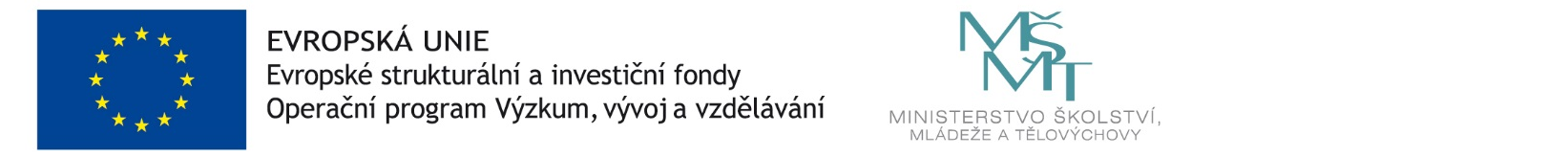 